Mycotoxin Analysis: A Focus on Rapid MethodsKristine Wolf & Florian J. Schweigert Institute of Nutritional Science University of PotsdamContent1	Challenges of mycotoxins and their control	41.1	Health impacts of mycotoxins	41.2	Prevention and reduction of mycotoxin contamination	51.3	Maximum regulatory limits for major mycotoxins	62	General steps in the analysis of mycotoxins	102.1	Pre-analysis	112.1.1	Sampling and sample preparation	112.1.2	Extraction, clean-up and purification	112.1.2.1	Liquid-liquid extraction	112.1.2.2	Liquid-solid extraction	132.2	Detection and quantification of mycotoxins (analysis step)	142.2.1	State-of-the-art methods	142.2.2	Conventional methods for rapid detection of mycotoxins	152.2.2.1	Enzyme-linked immunosorbent assay (ELISA)	162.2.2.2	Lateral flow detection (LFD)	172.2.2.3	Fluorescence polarization immunoassay (FPI)	172.2.2.4	Thin layer chromatography (TLC)	182.2.2.5	Fluorescence methods	202.2.2.6	Labelling and derivatization	232.2.2.7	Specific fluorescence methods	252.2.3	Other methods in research use	262.2.3.1	Laser-induced fluorescence (LIF)	262.2.3.2	Near infrared spectroscopy (NIR)	262.2.3.3	Biosensor techniques	262.2.3.4	DNA-based  and aptamer-based  biosensors	272.2.3.5	Electronic nose	272.3	Post-analysis	273	Examples for commercially available rapid analysis test systems	293.1	Test kits based on ELISA or LFD	293.1.1	Charm Sciences Inc.	293.1.2	EnviroLogix Inc.	323.1.3	Neogen Corporation	333.1.4	R-Biopharm AG	363.1.5	Romer Labs®	403.1.6	VICAM	413.2	Test kits based on fluorescence polarization immunoassays	433.2.1	Aokin AG	433.2.2	Diachemix Inc.	443.3	Test kits based on fluorometry	453.3.1	ToxiMet Ltd	454	Comparison between selected important methods	465	References	486	Helpful links and facts	54Challenges of mycotoxins and their control Health impacts of mycotoxins Mycotoxins remain an important global food safety issue. Many hundreds of natural, toxic secondary fungal metabolites  that are collectively termed as mycotoxins have been identified from fungal cultures. Some of them are observed in foodstuffs and feedstuffs around the world. FAO has estimated that about 25% of global crops are contaminated by molts and thus affected by mycotoxins. The economic losses are estimated to be billions of dollars (FAO, 2004). Of the many different mycotoxins only a few specific mycotoxins (or groups) present considerable food safety concerns. These agriculturally-important mycotoxins are aflatoxins, fumonisins, deoxynivalenol (DON), ochtratoxin A (OTA) and zearalenone (ZEA) (Moss, 1991; Steyn, 1995). Among them aflatoxins have a dominant role in terms of incidence in contaminated material. Contamination with mold and mycotoxins can occur pre- and/or post-harvest if conditions are poor. Mycotoxins occurrence depends on improper condition with high humidity and temperature after harvest and storage. Therefore, mycotoxin contamination is a major concern in tropical regions. Because the compounds are chemically stable under conditions usually present during food and feed processing, they are found in raw material as well as in processed feedstuffs and foodstuffs. Due to their stability they are also resistant to high temperature and long-term storage. The common occurrence of mycotoxins in foodstuff and feedstuff poses an extensive hazard for human and animal health (Hussein and Brasel, 2001; Rai, 2012; Wild and Gong, 2010). The great variability of mycotoxins in structure explains the great variation in clinical symptoms in humans and animals. Mycotoxins toxicity vary from one form to another but generally they are acutely toxic, mutagenic, carcinogenic, teratogenic estrogenic, and immune suppressants (Table 1). Table 1: Toxic effect of important mycotoxins Source:  Rai , 2012 While in the developed world mycotoxin exposure has greatly been under control through stringent regulatory enforcement, the potential health implication of mycotoxins are still considerably high in developing countries. Reasons for this are the wide spread occurrence of the mycotoxin at frequently high levels and food consumption patterns that can result in large intake of a single cereal such as corn. Additional negative influences on health impact are concomitant poverty and malnutrition (Shephard, 2008b).Prevention and reduction of mycotoxin contaminationPrevention in cultivation and harvest is a possible way to reduce the challenges associated with mycotoxin contamination of crops. In this context biocontrol techniques were investigated to prevent the spreading of toxigenic fungi in corn. Such products are aflaguard® (www.syngenta-us.com) and aflasafe™ (www.aflasafe.com). Basically, atoxigenic strains of Aspergillus flavus will be applied to the field and crowds out the toxigenic strains. Aflaguard includes the A. flavus AF36 which does not produce aflatoxins. A single application reduces the toxigenic strains in crops by over 80% and leads to a reduction of aflatoxins (PJ, 2006). Further investigations in the area of such exclusion techniques exist such as Probst et al. who investigated different isolated strains of A. flavus. Atoxigenic strains (LOD aflatoxin B1 < 0,5 ppb), co-inoculated with high toxic strains (Probst et al., 2011). Additionally, aflasafe™ (Figure 1) was developed from a partnership of the International Institute of Tropical Agriculture (IITA) in Nigeria, the Agricultural Research Service (ARS) of USDA and the Universities of Bonn (Germany) and Ibadan (Nigeria). It includes four native atoxigenic strains adapted to various African countries or agroecosystems. Non germinating sorghum seed will be inoculated with the atoxic strains (Aflasafe™). Thereafter, it will be broadcasted. This is done to obtain a more even distribution of the fungus across the field. Field tests in Nigeria and Senegal showed a reduction of aflatoxins in products of maize and groundnuts by 80 - 90% (Bandyopadhyay and Cotty, 2013). In relation to research on aflasafe the “Deutsche Gesellschaft für Internationale Zusammenarbeit” (GIZ) carried out a project in Nigeria in which the efficiency of Aflatoxins biocontrol technology in chili peppers was tested (GIZ, 2012-2013). 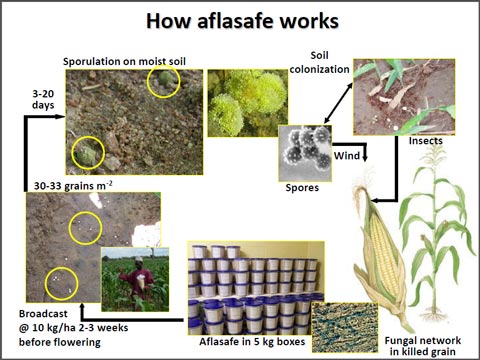 Figure 1: How aflasafe™ works in the field. Courtesy of Ranajit Bandyopadhyay, IITA (www.iita.org, www.aflasafe.com)Important for the prevention of contaminations with mycotoxin is the fundamental knowledge in genomics, proteomics and metabolomics- so called “omics” - about the fungus and the mycotoxins. This  knowledge enables the development of extensive prevention methods (Bhatnagar et al., 2008a; Bhatnagar et al., 2008b). Genomic studies include research in the complete set of genes of an organism. Special methods such as the microarray- or the expressed sequence tags (EST) technology could help to understand the life cycle and the metabolism of the fungus which produces certain mycotoxins (Bhatnagar et al., 2008b). The study of the whole proteins of a cell as well as their structure and their functions in the physiological pathways of cells is termed as proteomics. Analytical methods to elucidate the proteom are the two-dimensional polyacrylamide electrophoresis (2D-PAGE) followed by a protein cleavage and identification by mass spectrometry, particularly the matrix-assisted laser desorption-ionisation time-of-flight (MALDI-TOF) mass spectrometry. Resistance associated proteins (RAPs) such as glyoxylase I which is a stress related aflatoxin resistance protein (Bhatnagar et al., 2008b), have emerged by these techniques as promising marker for crop varieties resistant to aflatoxins.  Metabolomic studies complete the understanding of the fungus and the synthesis of mycotoxins pre- and postharvest. Investigations contain metabolites as the results of specific cellular processes in biological organisms. With the field of “omics” it is possible to get important information about the contamination of plants and crops with a fungus under special environmental conditions, improving understanding of their metabolism and the biosynthesis of mycotoxins. In long-term orientation the investigations could generate knowledge and products to overcome the mycotoxins contamination problem (Bhatnagar et al., 2008b).Maximum regulatory limits for major mycotoxins Ideally, official methods for detection and quantification of contaminants such as mycotoxins in food are set for contaminants for which there are accepted maximum limits (MLs). Different regions and countries have set MLs for mycotoxins in food. In Europe limits of 2 ppb (for aflatoxin B1) and 4 ppb (for total aflatoxins (B1+B2+G1+G2)) for cereals and cereal products (including maize and maize products) for direct human consumption are in place. Likewise, MLs of 5 ppb for aflatoxin B1 and 10 ppb for total aflatoxins are set for maize to be sorted or otherwise processed physically before human consumption. The European Commission further set a method for sampling of cereals and cereals products in view of the prescribed limits.   The regulated limits of mycotoxins in the European region are defined in the regulation of the European Community EG-VO 1881/2006.  Limits for selected mycotoxins are summarized in Table 2. An abstract of the mycotoxin regulations in food and feed in the United States is shown in Table 3.Codex Alimentarius Commission is responsible for setting maximum limits for mycotoxins in Food and feed at the global level. The Codex Commission has already adopted MLs for mycotoxins as shown below:A maximum level of 10 ppb for total aflatoxins in treenuts (almonds, hazelnuts, pistachios and shelled Brazil nuts) “ready to-eat” (CAC, 2017; IITA, 2015). ML of 15ppb  for total aflatoxins in peanuts and treenuts destined for further processing ” (CAC, 2017; IITA, 2015).ML of 2000 ppb for fumonisins in maize and maize flour for direct human consumption (CAC, 2014)ML of 4000 ppb for fumonisins in maize for further processing (CAC ,2014)ML of 2000 ppb for Deoxynivalenol in raw cereal grains (wheat, maize and barley) (CAC, 2015)ML of 1000 ppb for Deoxynivalenol in flour, semolina, meal and flakes derived from wheat, maize and barley  (CAC, 2015)ML of 200 ppb for cereal-based foods for infants and young children (CAC, 2015)Sampling and analysis methods for these MLs are also prescribed by the Codex Commission. Countries in Africa who have set MLs for aflatoxins in food prescribe 5 ppb for aflatoxin B1 and 10 ppb for total aflatoxins (FAO, 2004). In the East Africa region limits are set for aflatoxins and fumonisins (EAC Standards Office, 2015; IITA, 2015). These are  5 ppb for aflatoxins B1 and 10 ppb for total aflatoxins and 2000 ppb for fumonisins in maize grain, maize flour, wheat grain, wheat flour, milled rice, macaroni, spaghetti and vermicelli, durum wheat semolina, finger millet flour, maize gluten, groundnuts (peanuts), sorghum flour, pearl millet/bulbrush flour, dry beans, dry soybeans, cassava wheat composite flour, composite flour, pearl millet grains, green grams,  sorghum grains,  finger millet grains,  faba beans, rough (paddy) rice, brown rice,  soya protein products and textured soya protein productsTable 2: Important EU-maximum limits for various mycotoxins *guidance levelTable 3: Important US-Maximum Limits for  various mycotoxins *guidance levelGeneral steps in the analysis of mycotoxins Fast, inexpensive, portable and reliable determination methods are required for the analysis of mycotoxins in food and feed – not only for the developing countries but also for farmers and the processing industry in developed countries. Techniques should be reproducible, sensitive and simple for non-scientist persons. Most methods involve time consuming preparation, clean-up and purification and this is more or less independent from the method later used for analytic and quantification such as more instrumental methods or screening methods (Anfossi et al., 2010; Burger et al., 2014; Reiter et al., 2009; Shephard, 2008a, 2009; Whitaker, 2003; Whitaker et al., 2005).Test systems for mycotoxins in food and feed commodities involve a multiple step process (Figure 2). Most methods consist of a pre-analytical step in which the complex sample matrix is homogenized and the mycotoxins are solubilized. The samples are thus extracted, purified and/or enriched. Different analytical approaches are then used for the detection of individual mycotoxins or mixtures of mycotoxins. In a final post-analysis step results are validated, stored or exchanged.Figure 2: Common sequence of procedures for mycotoxin analysisPre-analysisSampling and sample preparationThe heterogeneous distribution of mycotoxins in cereals, nuts, grains and other commodities takes an important role in the analysis of mycotoxins in food and feed. A number of wheat kernels can show low contamination with mycotoxins but another single kernel from the same unit may show a high contamination. Studies in corn and peanuts suggest that in one lot only 0.1% of the kernels are contaminated with e.g. aflatoxin and the concentration of these kernels can be extremely high. Because of this wide variation in concentration range in mycotoxins among a few contaminated kernels in a lot, variability in  replicated sampling can be high  (Biselli, 2006; Schatzki, 2000; Turner et al., 2009; Whitaker, 2003; Whitaker et al., 2005). Adequate sampling and sample-preparation is needed to get a homogenous and representative sample as basis for precise determination of mycotoxins. A tool that provides support in analysing performance of sampling plans, and determining the most appropriate plan to meet user´s defined objectives, the Mycotoxin Sampling Tool (V 1.1) is available from the FAO website http://www.fstools.org/mycotoxinsSolid products, such as kernels and nuts must be ground to powder form with a defined size to enlarge the surface area and make them accessible for extraction solvents. The equipment needed in the process includes mills, grinder, sieves and filters. Liquids and paste-like solutions must be gentle stirred before extraction. Subsamples are then taken for extraction and analysis (Beuchat, 1987; International, 2000).Extraction, clean-up and purificationBased on the fact that the concentrations of mycotoxins in samples are very low and the determination must be very sensitive, sample extraction, cleaning and purification are needed. Final cleaned-up extracts can be concentrated by evaporating the solvents (e.g. under a nitrogen stream). Techniques in use for extraction include liquid-liquid extraction and liquid-solid extraction.Liquid-liquid extractionLiquid–liquid extraction (LLE) utilizes the solubility or insolubility of mycotoxins in aqueous phase and organic phase (hexane, cyclohexane). Non-polar substances such as lipids and cholesterol can be removed by this approach from the sample solution.Table 4 Strength and weakness of liquid-liquid extraction (LLE).There are different extraction methods for mycotoxins depending on the type of matrix as well as the chemical properties of the mycotoxin. High lipophilic or pigmented samples of food and feed require a more complex extraction which includes both clean-up and purification. Based on their chemical property aflatoxins will be extracted with mixtures of organic solvents (acetone, hexane, chloroform, methanol). Other mycotoxins like the fumonisins are more polar. The extraction of these must be done basically with a combination of water and organic solvents (Holcomb et al., 1992). It is also described, however, that a combination of organic solvents with a small amount of water improves the extraction of aflatoxins. An overview about the solvent of the choice for some mycotoxins is shown in Table 5.Table 5: The most effective extraction solvents and alternatives for a number of mycotoxins – reviewed and modified  by Biselli (Biselli, 2006).The generally accepted extraction method for the analysis of aflatoxins in peanuts and peanut products, oilseeds and food grains is the CB-method (Contaminants Bureau) (International, 2000). Briefly, in a glass-stoppered flask water, diatomaceous earth and chloroform are added to a powdered sample. After shaking the solution for 30 min it will be filtered and 50 ml of an extract will be loaded on a special prepared column. After loading the column with the extract it will be washed with hexane and anhydrous ether. This fraction will be discarded. Aflatoxin will be eluted with a mixture of methanol-chloroform (3/97 v/v) and evaporated to dryness under a gentle stream of nitrogen or in a water bath. The residue will be used for the subsequent analysis.Another method is the BF-method (Best Food) (International, 2000). The mycotoxin will be extracted with a mixture of methanol-water-hexane and separated and extracted three times into chloroform. After evaporation to dryness it will be dissolved in a solution of benzene-acetonitrile. Now it can be used in TLC or HPTLC (Jaimez et al., 2000; Richard et al., 1993).Liquid-solid extractionThe liquid-solid extractions methodologies of mycotoxins are usually based on the principal of a  chromatographic technique. They are unspecific extraction methods such as solid phase extraction (SPE) or specific extraction such as immunoaffinity columns (IAC).SPE uses small disposable cartridges packed with different stationary phases (e.g. silica gel, octadecylsilane). A sample solution is loaded onto the cartridge and rinsed under reduced pressure. Contaminants or the mycotoxin will be removed with selected solvents. The method is also known as multifunctional column preparation and used as preparation prior to HPLC-analysis (Figure 3).The specific IAC-extraction is the state-of-the-art method of mycotoxin purification. It enables efficient and specific extraction of mycotoxins from different kinds of commodities. The packing material of the column includes antibodies which specific bind the analyte and allow the interfering substances to pass feely. The elution of the analyte is achieved with an antibody denaturing solution. 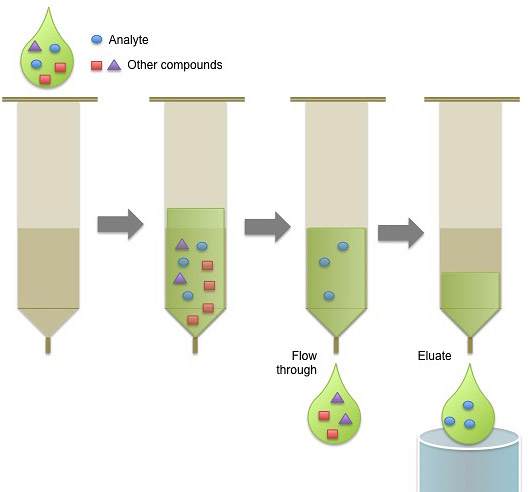 Figure 3: Model for immunoaffinity column (IAC) (Courtesy of Tecna®, manufacturer of mycotoxins ELISA kit - www.tecnalab.com).An alternative is the SPME (solid phase micro extraction) approach. This is based on either Mycosep™ columns loaded with molecular imprinted polymers (MIPs). Mycosep™ columns keep back the contaminants of a sample but allow the mycotoxins to pass (Egmond, 1986; Pittet, 2005; Turner et al., 2009). MIPs results in the application of imprinting techniques. At first, monomers will be co-polymerized with a presented target analyt (imprint molecule). The removal of the imprint molecule reveals a molecular memory for the analyte in shape and size. The special synthetic cavity can be used to separate and to extract analytes from a sample. This extraction method is adapted to the pre-analysis of some mycotoxins  such as ochratoxin A (Baggiani et al., 2002; Jodlbauer et al., 2002; Turner et al., 2004; Zhou et al., 2004) or DON and ZON (Weiss et al., 2003)). It has promising advantages (stability, easy preparation, low cost) but has not been applied widely even on academic level.Table 6: Strength and weakness of solid phase extraction (SPE).Detection and quantification of mycotoxins (analysis step)State-of-the-art methodsReference methods for the quantitative and qualitative determination of mycotoxins are basically chromatographic systems with different detection systems such as HPLC-UV/DAD or LC-MS. They produce high resolution as well as sensitive and reproducible results. The disadvantages of these methods are that they are time consuming, high in costs, sophisticated in equipment and with the need of expert scientific and technical knowledge.  In general, they also require very extensive pre-analytic clean-up steps prior to analysis. Instrumental methods are usually employed to confirm positive sampling results from screening methods. The basic principal and different applications have been widely published and have been summarized (Chiavaro et al., 2001; Chu, 1992; Di Stefano et al., 2012; Holcomb et al., 1992; Jansen et al., 1987; Kok, 1994; O'Mahony et al., 2013; Wilcox et al., 2015).As the most sensitive and reliable method to analyse mycotoxins in different commodities high-performance-liquid-chromatography (HPLC) is denoted as the state-of-the-art analysis. Various HPLC methods have been developed for almost all major mycotoxins in grains, cereals and other food and feed products. Different validated HPLC-methods for the different mycotoxins are reviewed (Gilbert and Anklam, 2002). The focus of this study will be on rapid test methods rather than laboratory based reference methods.The Association of Analytical Communities (AOAC) released a formal method for aflatoxin determination. After preparation, the samples will be cleaned-up with immunoaffinity chromatography column (IAC column) followed by reversed phase - HPLC with post column bromiation (LOD: Aflatoxin B1 1 ng/g, total Aflatoxin 2.4 ng/g) (Anklam et al., 2002; Stroka et al., 2000). Improvements in the detection tools of chromatographic techniques lead to the more popular determination of mycotoxins by HPLC-MS/MS, e.g. compared to HPLC-FLD or GC-MS no sample derivatization is required. Adapted to the EU and national legislation HPLC-MS/MS, is sensitive, indicates no cross-reactivity and gives the possibility of multiple analysis.However, under less controlled conditions measurement procedures must be reliable and sensitive to be able to control levels set by legislation but also easy and just-in-time for use in the field. So in the last years investigations in rapid and simple techniques have become increasingly important. Several more sensitive, specific and simple methods for mycotoxin detection are commercially available and are summarized under the term screening methods. They include enzyme-linked immunosorbent assay (ELISA), lateral flow detection (LFD), fluorescence polarization immunoassay (FPI) or thin layer chromatography (TLC). The different methodological approaches again have been widely reviewed  (Anfossi et al., 2016; Contreras-Medina et al., 2013; Espinosa-Calderón et al., 2011; Hajslova et al., 2011; Manetta, 2011; Rai, 2012; Shephard, 2016; Yazdanpanah, 2011).Conventional methods for rapid detection of mycotoxins Conventional systems which are commercially available for rapid detection of mycotoxins are enzyme-linked immunosorbent assay (ELISA), lateral flow detection (LFD) and fluorescence polarization immunoassay (FPI). In some cases basic fluorometric measurements are used to detect and quantify mycotoxins in food or feed.  The strength and the weakness of these tests are shown in Table 7 giving a first overview. Table 7: Strength and weakness of enzyme-linked immunosorbent assay (ELISA), lateral flow detection (LFD) or fluorescence polarization immunoassay (FPI).Enzyme-linked immunosorbent assay (ELISA)This assay enables the qualitative, semi-quantitative and quantitative determination of mycotoxins in food and feed. The principle bases on the use of antibodies and specific color changes. Different forms of ELISA are commercially available (e.g. single disposable membrane-based test, microtitre plate and tube assays). The basic ELISAs are competitive assays. Here a conjugate of an enzyme-coupled mycotoxin or a primary antibody specific for the toxin analyte is used (Figure 4). 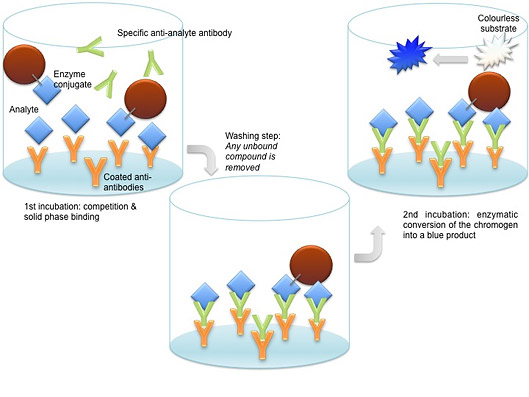 Figure 4: Principle of a competitive ELISA to screen mycotoxin  (Courtesy of Tecna®, manufacturer of mycotoxins ELISA kit - www.tecnalab.com).The experiment set-up uses a microtiter plate which is coated with a mycotoxin-specific-immobilized antibody. In the first step a mycotoxin linked with an enzyme will be added to a sample. This mixture will be applied on the microtiter plate. The amount of the mycotoxin-linked enzyme that binds to the antibody on the plate depends on the amount of mycotoxins in the sample (e.g. the higher the amount of mycotoxins in a sample, the lower will be the amount of the mycotoxin enzyme conjugate). In the final step the substrate of the enzyme is added which leads to a chromogenic detectable signal. The concentration of this signal is inversely proportional to the concentration of the mycotoxin in the sample.Lateral flow detection (LFD)The lateral flow detection is a form of an immunoassay on a strip to detect the presence or absence of the analyte in a sample. Often they are called “dipstick”-tests. At first a pre-conditioned strip will be wetted. Then the extracted sample will be applied and after running the strip will show the results visually or using a special reader (Figure 5). 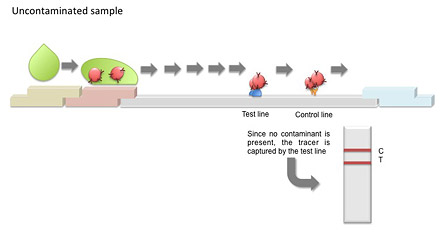 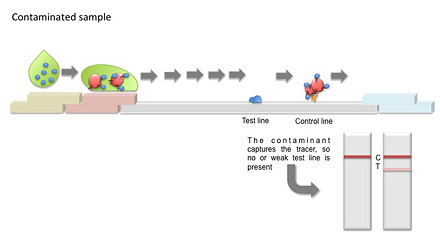 Figure 5: Model of a competitive lateral flow detection-dipstick (Courtesy of Tecna®, manufacturer of mycotoxins ELISA kit - www.tecnalab.com). Fluorescence polarization immunoassay (FPI)This is a newly developed immunoassay based on the indirect measurement of the changes of molecule rotation in a solution (Figure 6). There are only two suppliers of FPI to determinate a specific and limited number of mycotoxins.  Basically a fluorochrome labelled mycotoxin with a low molecular weight acts as the antigen. The aggregation with the anti-mycotoxin antibody results in the formation of an immune complex, gaining in weight and therefore slowing the rotation rate of the molecule. That causes an increase in polarization of emitted light which can be detected by fluorescence polarization reading instruments (e.g. the portable Sentry200 from Ellie LLC/ Diachemix). 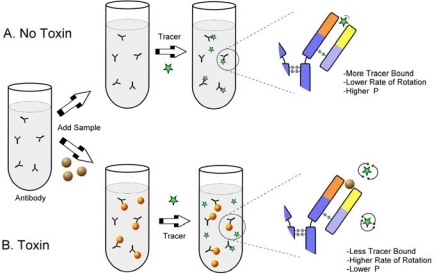 Figure 6: Principle of fluorescence polarization immunoassay (FPI). A: The rapid rotation of the fluorescence labelled ligand leads to a depolarization of light; B: binding the receptor molecule increases the weight of the fluorescence labelled ligand and slowing its rotation which generates a polarization of light (Maragos, 2009).The deficiency of such assays is the problem of cross-reactivity which is not completely deleted and so further researches are needed to evaluate this influence. Cross-reactivity is a general problem of immune methods that clean-up or determine mycotoxins. Antigen-antibody reactions with metabolites or derivates of mycotoxins could not be eliminated in all immune methods. IACs to clean-up deoxynivalenol (DON) and zearalenone (ZON) has been studies with regard to the cross-reactivity of antibodies for conjugated mycotoxin forms such as  glucosids or acetylated forms (Tangni et al., 2010; Versilovskis et al., 2011)Thin layer chromatography (TLC)A very first and well established method for separation and to quantify mycotoxins is the thin layer chromatography (TLC). TLC provides a less expensive alternative to other LC-based methods. Especially in developing countries it has an important role for surveillance proposes and control of regulatory limit values (Gilbert and Anklam, 2002). Extensive investigations in the field of TLC lead to a high sensitive and well separating method with relatively little technical and methodological efforts (developing tank, coated plate, UV-detector). In summary, after preparation of the sample it is spotted along with standards  onto a silica gel plate. It is then separated in a tank with mobile phase e.g. chloroform:acetyl (9:1, v:v) or diethyl ether:methanol:water (96:3:1, v:v:v). After developing the determination can be achieved with long-wave UV-light (Holcomb et al., 1992). Various applications of TLC are described (Turner et al., 2009). Both types - one-dimensional and two-dimensional TLC - are used for quantitative and semi-quantitative determination of mycotoxins (Lin et al., 1998). Despite its ease and simplicity, the method needs a well-controlled laboratory environment and skilled laboratory personal.Table 8: Detection limits for TLC-methods from www.eurofinsus.com.Various conditions may affect the result of the TLC analysis (Karunyavanij, 1991). For example there are different coatings and binders for the plates depending on the analyte. The plate itself could be glass, aluminum or plastic. Other factors are the pureness of the standards, the manner of spotting the plate and the developing of samples as a chromatogram. The determination of the results can be visual or with densitometry. Different spraying after developing the plate can enhance the visual effects. For example it has been shown that a complexation of sterigmatocystin with aluminum chloride on the plate increase the fluorescence intensity up to 100-fold (Stack and Rodricks, 1971) . Other author reviewed color reaction with iodine starch or Fast Corinth V to get more sensitive results in the analysis of e.g. ZON (Turner et al., 2009). Lin et al. summarized different detection techniques after TLC: UV-light of long or short wavelength, fluorescence quencher, autoradiography, vaporing of iodine or ammonium or exposition to X-ray (Lin et al., 1998). Table 9: Strength and weakness of thin layer chromatography (TLC).Fluorescence methodsNon-specific fluorescence methodsBasic rapid and easy to handle determination methods of mycotoxins commonly use the physicochemical natures of mycotoxins e.g. the ability to stimulate the autofluorescence.  Tests like the “black light” test (the so called Bright Greenish Yellow Fluorescent (BGYF) - test) show mycotoxin producing fungi-infections in samples under UV-light (365 nm) rapidly, indirectly, with low equipment investment. However, these tests are not specific. This analytical principal is used in automated sorting systems e.g. SORTEX from Bühler GmbH (Germany) (www.buhlergroup.com ). On the basis of color or other optical properties, contaminated kernels and foreign materials are identified and separated from the stream of seeds (Figure 7). Bühler provides different SORTEX applications depending on the commodity to be analyzed e.g. SORTEX Z+ for rice, grain and beans. Other machines are the Detox Aflatoxin Laser Sorter from Best and the Nimbus sorting machine from TOMRA. It makes it possible to detect aflatoxins in various grains and combines various lasers for detection.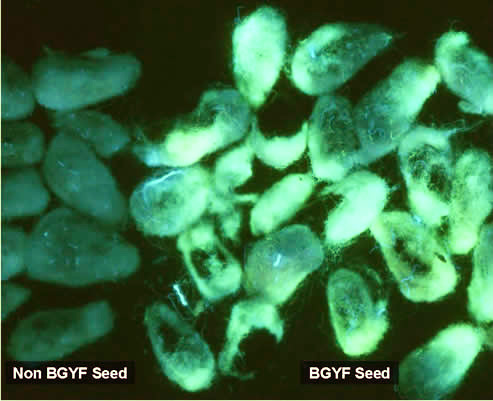 Figure 7: Picture of seeds in the “black light” test.  A Bright-Green-Yellow Fluorescence (BGYF) will be reflected from Aspergillus flavus- infected seeds. The fluorescence is the result of the reaction of kojic acid (a fungal metabolite) and a host peroxidase. Courtesy  Peter J. Cotty Agricultural Research Service, United States Department of Agriculture, School of Plant Sciences, University of Arizona, Tucson http://cals.arizona.edu/research/cottylab/research/epidemiology.htmlPearson et al. investigated a high-speed dual-wavelength sorting to reduce the aflatoxin and fumonisin contamination in yellow corn. The study was based on a sorting with near-infrared (NIR) reflectance spectra (500-1.700 nm). A reduction of aflatoxin contamination  with an average of 82% (level of aflatoxins in corn > 10 ppb) respectively with an average of 38% (level of aflatoxins in corn < 10 ppb) by high-speed sorting (filters at 750 nm and 1,200 nm) has been reported (Pearson et al., 2004). A further study using NIR in optical sorting showed the classification accuracies in the detection and removal of aflatoxins and fumonisins contaminated maize kernel post-harvest (Wicklow and Pearson, 2006). Another rapid and visual method was described by Atas and coworkers. They used hyperspectral imaging with UV and halogen excitation to differentiate between aflatoxin contaminated and non-contaminated chili peppers (Atas et al., 2012).The application of these optical techniques is still limited to screening purposes due to high matrix dependence and the lack of appropriate calibration materials.Fluorescence and column separationIn the early stages scientists introduced a minicolumn technique to detect aflatoxin in peanuts based on the principal of thin layer chromatography (TLC) (Holaday, 1981). Contrary to TLC this method was faster and easier to use.  A glass column (Table 11: Holaday “Dip” column) was packed with a glass fiber plug to hold the packing material, silica gel and another glass fiber plug and placed in a beaker containing a developing solvent with the sample filtrate. After developing the minicolumn was removed and determination was based on visualization under UV-light (e.g. aflatoxins - blue or bluish - green color). The detection limit was 10 ppb. Further developments lead to the official technique the Romer minicolumn (Table 11) which is packed with Florisil®.  Florisil® is a magnesium silicate (MgO – SiOH 15:85) with a particle size of 150 to 250 µm (Macherey & Nagl). It is widely used in analysis of feed and food. Magnesium silicate is also used as filler material and parting agent by the industry (E 553a). Table 11: Strength and weakness of Romer minicolumn method.In principle, a small glass column is packed with various layers but generally including magnesium silicate. For example, for sterigmatocystin analysis the minicolumn is stuffed with glass wool and stacked with anhydrous sodium sulphate, neutral alumina, Florisil® and again anhydrous sodium sulphate (Ramakrishna and Bhat, 1990). The column is purged with different organic solvents (e.g. dichlormethan, hexane) under gravity. Thereafter, a methanol-sample solution is rinsed through the minicolumn. The mycotoxin adsorbs to the layer in the column and can be detected under UV-light. The determination will be done by comparing the column with a column treated the same way with a standard only. They are also called “go-no-go” methods because of their semi-quantitative or quantitative but less sensitive determination (Egmond, 1986).Table 11: Investigations in mini column methods to analyse mycotoxins. (Egmond, 1986; Holaday, 1981; International, 2000; Shotwell, 1983).Fluorescence in solutionAnother  fluorometric method to analyse mycotoxins is solution fluorometry. After extraction and clean- up with IAC or SPE the elute will be filled in a cuvette, derivatized with e.g. bromine and then measured with a fluorometer (Jansen et al., 1987).  In one study (Chiavaro et al., 2002) a sodium bicarbonate solution-methanol mixture was used for the extraction followed by IAC. Determination was performed using a xenon-lamp fluorometer from VICAM. The results corresponded well to a reference RP-HPLC-method. Malone et al. describes a similar method for the quantification of aflatoxins in grains and raw peanuts in comparison to LC-analyse (Malone et al., 2000). The results were in a good agreement. In this method the fluorescence of the mycotoxins was enhanced by bromine-derivatization.  Table 12: Strength and weakness of solution fluorometry.Labelling and derivatizationCombining enhancement of fluorescence and better separation of mycotoxins with add-on substances is widely used in toxin analysis to receive more sensitive results. Methodological approaches using different labelling or derivatization strategies are summarized in Table 13.Table 13: Labeling or derivatization-methods to improve the results of mycotoxin analysis.Derivatization with fluorescine, trifluoroacetic-acid, iodine, bromineThe tracer fluorescein can be used in a fluorescence polarization immunoassay for the determination of T-2 and HT-2-toxins in wheat. The labelling not only increases the sensitivity of the test system but also shortens clean-up procedures and incubation-time (Lippolis et al., 2011). Other techniques are the pre- and post-column derivatization with trifluoroacetic-acid, iodine or bromine (Espinosa-Calderón et al., 2011). Especially in the case of bromine derivatization electrochemical cells can be used. Here the strong oxidizer bromine is induced by the so called KOBRA® cell. Jansen et al. show a 20-fold increase of the fluorescence intensity of aflatoxin B1 and G1 with post-column iodine derivatization (Jansen et al., 1987). Derivatization with cyclodextrinA new and promising substance that combines the selective separation with the enhancement of native fluorescence of mycotoxins is cyclodextrin (CD). The cyclic oligosaccharides are formed by 6(-CD), 7 (-CD), 8 (-CD) glucose units linked by -1,4-glycosidic bonds. They are cone-shaped. Besides their good solubility in water and dipolar solvents they are able to form inclusion-complexes as host for a wide range of hydrophobic compounds (guest). The complexation affected the guest´s solubility, stability, physical and chemical properties. The inexpensive substance is widely used in pharmaceutic products (solubility, stability) and in the textile industry (masking odours) (Galaverna et al., 2008). The forming of an inclusion complex between different mycotoxins and cyclodextrins leads to an enhancement of the native fluorescence of mycotoxins. This is described as result of the interaction of the coumarin structured mycotoxins and cyclodextrin. Otherwise the inclusion results in changes of the polarity and intermolecular rotation, but also in interaction with quenchers (Galaverna et al., 2008). Cucci et al. described a method to analyse aflatoxin M1 in milk with the use of -CD. After cyclodextrin was added the detection limit of analysis were decreased from 25 ng/l to 5 ng/l. In addition there was no need to clean-up the samples with IAC before analysis (Cucci et al., 2007). Maragos et al. investigate a fluorometric method to detect the non-fluorescence T-2 in maize. They derivate T-2 with pyrene-1-carbonyl cyanide (T-2-Pyr) and studied the enhancement of the fluorescence by adding different CD´s as buffer modifier in capillary electrophoresis laser-induced-fluorescence. The most effective CD was heptakis (2,6-di-O-methyl)--cyclodextrin (DIMEB) (Maragos et al., 2008).  Specific fluorescence methodsAnother fluorescence method to analyse mycotoxins the fluorescence polarization immunoassay (FPI) as a rapid screening test. This method is based on the indirect measurement of the changes in molecule rotation of a solution as a function of the size of molecules. It is one of the methods which are actually pretty much in use in research and it shows great promises in the field of rapid, sensitive analysis of mycotoxins. Commercial available test kits are from Diachemix and Aokin AG but only for a limited number of mycotoxins. The problem of cross-reactivity is not yet completely solved. In principle - the fluorochrome labelled mycotoxin with a low molecular weight acts as the antigen. Aggregation with the anti-mycotoxin antibody results in the formation of an immune complex, gaining in weight and slowing the rotation rate of the molecule. This causes an increase in polarization of emitted light which can be detected by fluorescence polarization reading instruments.Table 14: Strength and weakness of fluorescence polarization immunoassay (FPI).Other methods in research use Laser-induced fluorescence (LIF)Espinosa-Calderón et al. reviewed publications concerning the laser-induced fluorescence (LIF) as a fluorescence screening method for mycotoxins (Espinosa-Calderón et al., 2011). The method is based on the detection of the analyt in the mobile phase while passing through the detection window of the LIF-detector. The method enables the analysis of samples with very low concentrations. Because of the high costs for the LIF (laser, special dyes for labelling) however, this method is not widely used.Near infrared spectroscopy (NIR)Another method used in practice and in researche is the near infrared spectroscopy (NIR). Petterson et al. described the determination of deoxynivalenol in wheat kernel with a wavelength 570 – 1.100 nm. The detection limit was 400 ppt (Pettersson and Åberg, 2003). While NIR can be used for the determination of aflatoxins at levels between 200-500 ppb in sample with solid or liquid physical conditions. This method is not yet established for the detection of aflatoxin in human food at regulatory levels (Jagger et al., 2013).Biosensor techniquesIn the last decade different immunochemical assays and assays including biosensor techniques are investigated. Biosensors enables the detection of an analyte in a sample because of the interaction between the analyte and a biological sensitive element e.g. enzyme, tissues, nucleic acids or antibodies. The interaction results in a signal which can be detected by a transducer (e.g. optical or physicochemical detection) and will be transformed in an utilizable measured variable.   One biosensor method to determine mycotoxins is surface plasmon resonance (SPR) (Gaag et al., 2003; Schnerr et al., 2002; Tudos et al., 2003). Here the measured variable is the change in mass of mycotoxins which are immobilised at a surface of a sensor chip. The mass change results in the attachment of a specific antibody to the mycotoxins. Results show to be comparable to LC-MS and the sensor chip can be reused without loss of activity up to 500 times. Such SPR biosensor protocol are described by Puiu et al. for the direct measurement of albumin-bound AFB1 in blood samples (Puiu et al., 2012). DNA-based  and aptamer-based  biosensorsDinckaya et al. published a DNA biosensor-based method to analyze aflatoxin M1 in samples such as in milk. A thiol-modified single stranded DNA (ss-HSDNA) probe was immobilized on a monolayer of cysteamine and gold nanoparticles prepared on gold electrodes. The DNA biosensor particularly bound aflatoxin M1. The detection of the process is carried out with electrochemical impedance spectroscopy (EIS) and cyclic voltammetry (CV) techniques. But there is no information if the method is assignable within the aflatoxin M1 limits of the national and international legislations (Dinckaya et al., 2011). Another form to use DNA in biosensors is aptamer-based. Aptamers are peptide molecules or DNA, respectively, RNA duplex structures that can bind a specific analyte. Chen et al. investigated a DNA duplex structure with an anti-ochratoxin A-aptamer including a fluorophore and a quencher. Binding ochratoxin A to this structure leads to an increase of the fluorescence. With this rapid and high selectively method (only 1 min per measurement) OTA can be determined with a limit of detection of 0.8 ppb (Chen et al., 2012). Similar to that a biosensor DNA-enzyme aptamer was described by Yang et al. The presence of OTA bound to the DNAzyme hairpin leads to open the hairpin structure and activates a horseradish peroxidase-mimicking DNAzyme. This process can be detected with colorimetric measurement at 620 nm in microtiter wells (Yang et al., 2012). Other aptamer-senor-based assays are currently under investigation (Prabhakar et al., 2011; Wu et al., 2011).Electronic noseA new analytic approach based on biosensors are electronic noses that open a new field for the rapid non-destructive analysis of mycotoxins (Cheli et al., 2007; Dell'Orto et al., 2007; Olsson et al., 2002; Tognon et al., 2005). The electronic nose - an array of biosensors detecting volatiles emanating- could distinguish between the presence and the absence of the mycotoxins. The fungal growth and the production of mycotoxins lead to biochemical changes resulting in changes in the chemical composition of volatiles. Different volatile molecules act within the electronic nose and generate a special detectable electronic signal. Changes in the relative composition of the molecules lead to changes in the electronic signal. The investigation of Cheli et al. showed that electronic noses can differentiate between aflatoxins -positive and aflatoxin–negative samples but further quantitative analysis are needed to evaluate the real potential as reliable method in the practical mycotoxins analysis (Cheli et al., 2009). Post-analysis Companies that market commercially available rapid screening assays usually also provide portable reader, fluorometer or fluorescence polarization reading instruments. Most of the readers allow for primary analysis with the possibility to exchange data or they are linked to PC with special software.A new way of post-analysis is the use of smart phones for quantification of aflatoxins in the field. An app measures aflatoxins using a phone image of a color-changing test strip. The developer claim the measuring is more accurate than immunoassay tests. The results can be geo-tagged and uploaded to the internet. The cloud application allows secure data storage, information management and compliance reporting [ www.mobileassay.com ].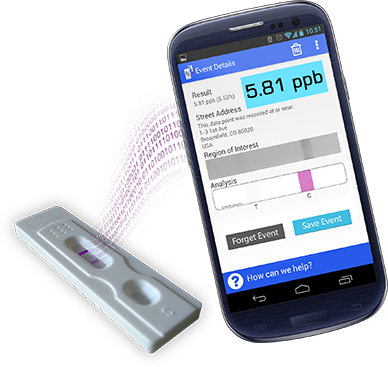 Figure 8: Quantification of aflatoxin in the field with a smart phone. Courtesy www.mobileassay.comExamples for commercially available rapid analysis test systemsThe following section summarizes some currently used screening test kits for the rapid quantitative analytic of mycotoxins. It does not aim to be comprehensive. Selection of test kits is based on the one hand on test kits verified in performance by the Grain Inspection, Packers and Stockyards Administration (GIPSA) and on the other hand tests are selected based on the specific analytical principal. Test kits verified in performance by GIPSA are based on the analytical principal of ELISA or LFD. Other representative tests reported here are based on the analytical principal of liquid fluorometry or fluorescence polarization assay. All prices given are based on 2012 list prices, consider no volume or other reduction and are meant to serve as reference only. A complete list of currently approved test kits are given in GIPSA (Performance Verified Test Kits – Effective 12/16/2016) https://www.gipsa.usda.gov/fgis/metheqp/GIPSA_Approved_Mycotoxin_Rapid_Test_Kits.pdfTest kits based on ELISA or LFDCharm Sciences Inc.(LFD) and enzyme linked immunoassay (ELISA).Test kits are based on the analytical principal of lateral flow detection (LFD). The WET technology allows extraction from different commodities with a proprietary water based solution without organic solvents.Table 15: Summarized facts about the rapid analysis test systems from Charm Sciences Inc..Table  16: Overview test systems for various mycotoxins from Charm Sciences Inc..EnviroLogix Inc.Test kits are based on the analytical principal of lateral flow detection (LFD).Table 17: Summarized facts about the rapid analysis test systems from EnviroLogix Inc..Table 18: Overview test systems for various mycotoxins from EnviroLogix Inc..Neogen CorporationThe analytical principal is based on LFD or ELISA. Depending on the mode of detection, visual or reader, results are qualitative or quantitative, respectively.Table 19: Summarized facts about the rapid analysis test systems from Neogen Corporation.Table 20: Overview test systems from Neogen Corporation for various mycotoxinsR-Biopharm AGTest kits are based on the analytical principal of lateral flow detection (LFD) and enzyme linked immunoassay (ELISA).Table 21: Summarized facts about the rapid analysis test systems from R-Biopharm AG.Table 28: Overview test systems for various mycotoxins from R-Biopharm AG.Romer Labs®The test systems are based different analytical principal. Test kits are based on the analytical principal of. Beside lateral flow detection (LFD) and enzyme linked immunoassay (ELISA) test are based on fluorometry.Table 23: Summarized facts about the rapid analysis test systems from Romer Labs®.Table 24: Overview ELISA test systems for various mycotoxins from Romer Labs®.Table 25: Overview Lateral Flow test systems for various mycotoxins from Romer Labs®.Table 26: Overview fluorometric test systems for various mycotoxins from Romer Labs®. VICAMTest kits are using two different analytical principal such as LFD and fluorometry.Table 27: Summarized facts about the rapid analysis test systems from VICAM.The fluorotmetric test kit is a simple and rapid quantitative method. Sensitive results are obtained within 10 minutes (excluding preparation and extraction).Table 28: Overview fluorometric test systems for various mycotoxins from VICAM.Test kits based on the analytical principal of lateral flow detection (LFD) give results in or less than 5 minutes (excluding preparation and extraction).Table 29: Overview Lateral Flow test systems for various mycotoxins from VICAM.Additionally, qualitative Tests are available that are a one-step test kit as first step in detection of contaminations. Visual results are obtained in less than 3 minutes (excluding preparation and extraction), non-specialized operators are needed. Aflatoxin (Afla-Check) are detected in the range of 10 to 20 ppb, DON ( DON-Check) at 1 ppm. Samples need preparation and extraction prior to analysis.Test kits based on fluorescence polarization immunoassaysAokin AGAnalysis is based on sample preparation using IAC or SPE (QuickClean) and quantification is based on the analytical principal of fluorescence polarization immunoassay (FPI). Table 30: Summarized facts about the rapid analysis test systems from Aokin AG.Table 31: Overview test systems for various mycotoxins from aokin AG.Diachemix Inc.Table 32: Summarized facts about the rapid analysis test systems from Diachemix Inc..Table 33: Overview test systems fluorescence polarization assay, FPA) for various mycotoxins from Diachemix Inc..Test kits based on fluorometryToxiMet LtdThe system enables the rapid testing for aflatoxins and ochratoxin. It is sensitive and allows the simultaneous measuring and identification of toxins. The analyte is immobilized on a disposable cartridge and excited with UV light. Fluorescence is detected by a spectrometer to quantify different mycotoxins. The test is available for aflatoxins (B1, B2, G1, G2, total), and ochratoxin ATable 34: Summarized facts about the rapid analysis test systems from ToxiMet Ltd.Comparison between selected important methodsComparison between different analytical methods has to consider the important aspects related to the test principal itself and the conditions in which the system is applied. The general most important question is whether the test is fit for purpose. Does the results need to be quantitative or is qualitative enough? Is an appropriate laboratory environment available to run complex, equipment intensive and operator sensitive test systems? Aspects that help to make such decisions are given in Table 35.Table 35: Comparison between selected important methods.ReferencesAbdel-Wahhab MA, Abdel-Galil MM, and MM, E. (2005). Melatonin counteracts oxidative stress in rats fed Ochratoxin A-contaminated diet. . J Pineal Res 38, 13-135.Anfossi, L., Baggiani, C., Giovannoli, C., and Giraudi, G. (2010). Mycotoxins in food and feed: Extraction, analysis and emerging technologies for rapid and on-field detection. Recent Patents Food Nutrition Agriculture 2, 140-53.Anfossi, L., Giovannoli, C., and Baggiani, C. (2016). Mycotoxin detection. Cur Opin Biotech 37, 120-6.Anklam, E., Stroka, J., and Boenke, A. (2002). Acceptance of analytical methods for implementation of EU legislation with a focus on mycotoxins. Food Control 13, 173-183.Atas, M., Yardimci, Y., and Temizel, A. (2012). A new approach to aflatoxin detection in chili pepper by machine vision. Computers and Electronics in Agriculture 87, 129-141.Baggiani, C., Giraudi, G., and Vanni, A. (2002). A molecular imprinted polymer with recognition properties towards the carcinogenic mycotoxin ochratoxin A. Bioseparation 10, 389-394.Bandyopadhyay, R., and Cotty, P. J. (2013). Biological controls for aflatoxin reduction. In "in: "Aflatoxins: Finding solutionsfor improved food safety." edited by Laurian Unnevehr and Delia Grace", pp. brief 16.Beuchat, L. (1987). "Food and beverage mycology, 2nd edition," Springer, New York.Bhatnagar, D., Perrone, G., and Visconti, A. (2008a). The MycoGlobe project: a European Union funded successful experiment in enhancing cooperation and coordination amongst mycotoxin researchers worldwide. World Mycotoxin J 1, 493-500.Bhatnagar, D., Rajasekaran, K., Payne, G. A., Brown, R. L., Yu, J., and Cleveland, T. E. (2008b). The 'omics' tools: genomics, proteomics, metabolomics and their potential for solving the aflatoxin contamination problem. World Mycotoxin J 1, 3-12.Biselli, S. (2006). Analytische Methoden für die Kontrolle von Lebens- und Futtermitteln aus Mykotoxinen. J Verbraucherschutz Lebensmittelsicherheit 1, 106-114.Burger, H. M., Lombard, M. J., Shephard, G. S., Danster-Christians, N., and Gelderblom, W. C. (2014). Development and evaluation of a sensitive mycotoxin risk assessment model (MYCORAM). Toxicol Sci 141, 387-97.CAC (2014). Thirty Seventh Report, Geneve, Switzerland.CAC (2015). Thirty Eights Report, Geneve, Switzerland.CAC (2017). Codex General Standards for Contaminants and Toxins in Food and Feed. Codex Standard 193-1995.Cheli, F., Campagnoli, A., Pinotti, L., Savoini, G., and Dell'Orto, V. (2009). Electronic nose for determination of aflatoxins in maize. Biotechnol Agron Soc Environ 13, 39-43.Cheli, F., Savoini, G., Campagnoli, A., and Dell'Orto, V. (2007). Naso elettronic come "fit-for purpose approach" applicato alla determinazione di aflatossine nel mais. In "2. National Conference. Mycotoxins in agri-food chain." (M. Miraglia and M. Badea, eds.), Vol. 7, pp. 292. Istituto Superiore di Sanita, Roma.Chen, J. H., Fang, Z. Y., Liu, J., and Zeng, L. W. (2012). A simple and rapid biosensor for ochratoxin A based on a structure-switching signaling aptamer. Food Control 25, 555-560.Chiavaro, E., Dall'Asta, C., Galaverna, G., Biancardi, A., Gambarelli, E., Dossena, A., and Marchelli, R. (2001). New reversed-phase liquid chromatographic method to detect aflatoxins in food and feed with cyclodextrins as fluorescence enhancers added to the eluent. J Chromatogr A 937, 31-40.Chiavaro, E., Lepiani, A., Colla, F., Bettoni, P., Pari, E., and Spotti, E. (2002). Ochratoxin A determination in ham by immunoaffinity clean-up and a quick fluorometric method. Food Addit Contam 19, 575-81.Chu, F. S. (1992). Recent progress on analytical techniques for mycotoxins in feedstuffs. J Anim Sci 70, 3950-63.Contreras-Medina, L. M., Espinosa-Calderon, A., Duarte-Galvan, C., Munoz-Huerta, R. F., Guervara-Gonzalez, R. G., and Torres-Pacheco, I. (2013). Characteristics of Mycotoxin Analysis Tools for Tomorrow. In "Aflatoxins - Recent Advances and Future Prospects, " (P. M. Razzaghi-Abyaneh, ed.).Cucci, C., Mignania, A. G., Dall’Astab, C., Pelab, R., and Dossenab, A. (2007). A portable fluorometer for the rapid screening of M1 aflatoxin. Sensors Actuators B: Chemical 126, 467-472.Dell'Orto, V., Savoini, G., Nichilo, A., Campagnoli, A., and Cheli, F. (2007). Impiego del naso elettronico abbinato a modelli chemometrici. In "2. National conference. Mycotoxins in agri-food chain." (M. Miraglia and C. Brera, eds.), Vol. 7, pp. 292. Istituto Superiore di Sanita, Roma.Di Stefano, V., Avellone, G., Bongiorno, D., Cunsolo, V., Muccilli, V., Sforza, S., Dossena, A., Drahos, L., and Vekey, K. (2012). Applications of liquid chromatography-mass spectrometry for food analysis. J Chromatogr A 1259, 74-85.Dinckaya, E., Kinik, O., Sezginturk, M. K., Altug, C., and Akkoca, A. (2011). Development of an impedimetric aflatoxin M1 biosensor based on a DNA probe and gold nanoparticles. Biosens Bioelectron.Egmond, V. (1986). Determination of mycotoxins. Pure Appl Chem 58, 315-326.Espinosa-Calderón, A., Luis Miguel Contreras-Medina, Rafael Francisco Muñoz-Huerta, Jesús Roberto Millán-Almaraz, Ramón Gerardo Guevara González , and Torres-Pacheco, I. (2011). Methods for Detection and Quantification of Aflatoxins. In ""Aflatoxins - Detection, Measurement and Control"" (I. Torres-Pacheco, ed.). Agricultural and Biological Sciences FAO (2004). Worldwide Regulations for Mycotoxins in Food and Feed in 2003. Rome: Food and Agriculture Organization of the United Nations (FAO Food and Nutrition Paper No. 81.Filek, G., and Lindner, W. (1996). Determination of the mycotoxin moniliformin in cereals by high-performance liquid chromatography and fluorescence detection. J Chromatogr A 732, 291-298.Food, S. C. o. (2000). "Opinion of the Scientific Committee on food on Fusarium Toxins. Part 2: Zearalenone." European Commission Health & Consumer Protetion Directorate-General.Francis, O. J., Jr., Kirschenheuter, G. P., Ware, G. M., Carman, A. S., and Kuan, S. S. (1988). Beta-cyclodextrin post-column fluorescence enhancement of aflatoxins for reverse-phase liquid chromatographic determination in corn. J Assoc Off Anal Chem 71, 725-8.Gaag, B., Spath, S., Dietrich, H., Stigter, E., Boonzaaijer, G., van Osenbruggen, T., and Koopal, K. (2003). Biosensors and multiple mycotoxin analysis. Food Control 14, 251-254.Galaverna, G., Dall'Asta, C., Corradini, R., Dossena, A., and Marchelli, R. (2008). Cyclodextrins as selectors for mycotoxin recognition. World Mycotoxin J 1, 397-406.Gilbert, J., and Anklam, E. (2002). Validation of analytical methods for determining mycotoxins in foodstuffs. Trac-Trend Anal Chem 21, 468-486.GIZ (2012-2013). Cost effective, farmer- and environment-friendly biocontrol of aflatoxin in chili peppers (Capsicum spp.). In "-".Hajslova, J., Zachariasova, M., and Cajka, T. (2011). Analysis of multiple mycotoxins in food. Methods Mol Biol 747, 233-58.Haschek, W. M., Gumprecht, L. A., Smith, G., Tumbleson, M. E., and Constable, P. D. (2001). Fumonisin toxicosis in swine: An overview of porcine pulmonary edema and current perspectives. Environ Health Persp 109, 251-257.Holaday, C. E. (1981). Minicolumn Chromatography - State of the Art. J Am Oil Chem Soc 58, A931-A934.Holcomb, M., Wilson, D. M., Trucksess, M. W., and Thompson, H. C., Jr. (1992). Determination of aflatoxins in food products by chromatography. J Chromatogr 624, 341-52.Huang, J., and Elmashni, D. (2007). Analysis of Aflatoxins Using Fluorescence Detection. In "Thermo Scientific Application Note 381".Hussein, H. S., and Brasel, J. M. (2001). Toxicity, metabolism, and impact of mycotoxins on humans and animals. Toxicology 167, 101-134.IITA (2015). Aflatoxin standards for food: knowledge platform 2015, Situation analysis East African reagion. IITA Technical Policy Paper No. 8.International, A. (2000). "Official methods of analysis of AOAC International. 17th edition. ," Association of Analytical Communities, Gaithersburg, MD, USA.Jagger, H., Gnonlonfin, B., Fletcher, M., Fox, G., Trowell, S., Berna, A., Nelson, R., and Darnell, R. (2013). Improving Diagnostics for Aflatoxin Detection. In "Aflatoxins: Finding Solutions For Improved Food Safety" (L. Unnevehr and D. Grace, eds.), Vol. 20, pp. 50-51. International Food Policy Research Institute, Washington, DC.Jaimez, J., Fente, C. A., Vazquez, B. I., Franco, C. M., Cepeda, A., Mahuzier, G., and Prognon, P. (2000). Application of the assay of aflatoxins by liquid chromatography with fluorescence detection in food analysis. J Chromatogr A 882, 1-10.Jansen, H., Jansen, R., Brinkman, U. A. T., and Frei, R. W. (1987). Fluorescence Enhancement for Aflatoxins in Hplc by Post-Column Split-Flow Iodine Addition from a Solid-Phase Iodine Reservoir. Chromatographia 24, 555-559.Jodlbauer, J., Maier, N. M., and Lindner, W. (2002). Towards ochratoxin A selective molecularly imprinted polymers for solid-phase extraction. J Chromatogr A 945, 45-63.Karunyavanij (1991). Factors affecting the TLC of aflatoxins analysis. In: Mycotoxin prevention and control in foodgrains Semple, R.L.  (ed.) Frio, A.S.  (ed.) Hicks, P.A.  (ed.) Lozare, J.V.  (ed.)  Bangkok (Thailand) , 1991, 96-109.Kok, W. T. (1994). Derivatization reactions for the determination of aflatoxins by liquid chromatography with fluorescence detection. J Chromatogr B Biomed Appl 659, 127-37.Lemke, P. A., Davis, N. D., Iyer, S. K., Creech, G. W., and Diener, U. L. (1988). Fluorometric Analysis of Iodinated Aflatoxin in Minicultures of Aspergillus-Flavus and Aspergillus-Parasiticus. J Ind Microbiol 3, 119-125.Lin, L. M., Zhang, J., Wang, P., Wang, Y. S., and Chen, J. P. (1998). Thin-layer chromatography of mycotoxins and comparison with other chromatographic methods. J Chromatogr A 815, 3-20.Lippolis, V., Pascale, M., Valenzano, S., Pluchinotta, V., Baumgartner, S., Krska, R., and Visconti, A. (2011). A rapid fluorescence polarization immunoassay for the determination of T-2 and HT-2 toxins in wheat. Analytical and Bioanalytical Chemistry 401, 2561-2571.Macherey & Nagl.Malone, B. R., Humphrey, C. W., Romer, T. R., and Richard, J. L. (2000). Determination of aflatoxins in grains and raw peanuts by a rapid procedure with fluorometric analysis. J AOAC Int 83, 95-98.Manetta, A. C. (2011). Aflatoxins: Their Measure and Analysis. In "Aflatoxins - Detection, Measurement and Control" (D. I. Torres-Pacheco, ed.), pp. 364. InTech.Maragos, C. M. (2009). Fluorescence polarization immunoassay of mycotoxins: a review. Toxins 1, 196-207.Maragos, C. M., Appell, M., Lippolis, V., Visconti, A., Catucci, L., and Pascale, M. (2008). Use of cyclodextrins as modifiers of fluorescence in the detection of mycotoxins. Food Addit Contami 25, 164-171.Maragos, C. M., and Thompson, V. S. (1999). Fiber-optic immunosensor for mycotoxins. Nat Toxins 7, 371-376.Marasas, J.D., M., R.T., R., and A., V. (2001). Fumonisins-occurrence, toxicology, metabolism and risk assessment. Book: Summerell BA, Leslie JF, Backhouse D, Bryden WL, Burgess LW, eds. Fusarium -Paul E. Nelson Memorial Symposium. St Paul, Minnesota: APS Press. p 332–359., 332-359.Moss, M. O. (1991). Economic Importance of Mycotoxins - Recent Incidence. Int Biodeterior 27, 195-204.O'Mahony, J., Clarke, L., Whelan, M., O'Kennedy, R., Lehotay, S. J., and Danaher, M. (2013). The use of ultra-high pressure liquid chromatography with tandem mass spectrometric detection in the analysis of agrochemical residues and mycotoxins in food - challenges and applications. J Chromatogr A 1292, 83-95.Olsson, J., Borjesson, T., Lundstedt, T., and Schnurer, J. (2002). Detection and quantification of ochratoxin A and deoxynivalenol in barley grains by GC-MS and electronic nose. Int J Food Microbiol 72, 203-14.Omurtag, and D., Y. (2001). Occurence of T-2 Toxin in Processed Cereals and Pulses in Turkey Determined by HPLC and TLC. Food Addit Contam 18, 844-849.Pearson, T. C., Wicklow, D. T., and Pasikatan, M. C. (2004). Reduction of aflatoxin and fumonisin contamination in yellow corn by high-speed dual-wavelength sorting. Cereal Chem 81, 490-498.Pestka, J. J. S., Alexa T. (2005). Deoxynivalenol: Toxicology and Potential Effects on Humans. J Toxicol Environ Health B: Critical Rev 8, 39-69.Pettersson, H., and Åberg, L. (2003). Near infrared spectroscopy for determination of mycotoxins in cereals., Vol. 14, pp. 229-232. Elsevier.Pittet, A. (2005). Modern methods and trends in mycotoxin analysis. Mittl. Lebensmittel Hygiene 96, 424-444.PJ, C. (2006). Biocompetitive exclusion of toxigenic fungi. . in: "The Mycotoxin Factbook food and feed topics",Barug D, Bhatnagar D, van Egmond HP, van der Kamp JW, van Osenbruggen WA, Visconti A, editors. Wageningen Academic Publishers, The Netherlands., 179-197.Prabhakar, N., Matharu, Z., and Malhotra, B. D. (2011). Polyaniline Langmuir-Blodgett film based aptasensor for ochratoxin A detection. Biosens Bioelectron 26, 4006-11.Probst, C., Bandyopadhyay, R., Price, L. E., and Cotty, P. J. (2011). Identification of Atoxigenic Aspergillus flavus Isolates to Reduce Aflatoxin Contamination of Maize in Kenya. Plant Dis 95, 212-218.Puiu, M., Istrate, O., Rotariu, L., and Bala, C. (2012). Kinetic approach of aflatoxin B1-acetylcholinesterase interaction: a tool for developing surface plasmon resonance biosensors. Anal Biochem 421, 587-94.Rai, M. K., Shital R. Bonde, Avinash P. Ingle and Aniket K. Gade (2012). Mycotoxin: rapid detection, differentiation and safety. J Pharm Educ Res 3, 22-34.Ramakrishna, Y., and Bhat, R. V. (1990). Minicolumn chromatography for the detection of sterigmatocystin in agricultural commodities. Mycopathologia 110, 153-5.Rasch, C., Steinbrück, D., Kumke, M., and Löhmannsröben, H. (2007). Sensortechnologie für die Identifizierung von Mykotoxinen in Getreide.Reiter, E., Zentek, J., and Razzazi, E. (2009). Review on sample preparation strategies and methods used for the analysis of aflatoxins in food and feed. Mol Nutr Food Res 53, 508-24.Richard, J. L., Bennett, G. A., Ross, P. F., and Nelson, P. E. (1993). Analysis of Naturally-Occurring Mycotoxins in Feedstuffs and Food. J Anim Sci 71, 2563-2574.Schatzki, T. (2000). Distribution of aflatoxin in pistachios. 7. Sequential sampling. J Agric Food Chem. 48, 4365-8.Schnerr, H., Vogel, R. F., and Niessen, L. (2002). A biosensor-based immunoassay for rapid screening of deoxynivalenol contamination in wheat. Food Agr Immunol 14, 313-321.Shephard, G. S. (2008a). Determination of mycotoxins in human foods. Chem Soc Rev 37, 2468-77.Shephard, G. S. (2008b). Risk assessment of aflatoxins in food in Africa. Food Addit Contam Part A Chem Anal Control Expo Risk Assess 25, 1246-56.Shephard, G. S. (2009). Aflatoxin analysis at the beginning of the twenty-first century. Anal Bioanal Chem 395, 1215-24.Shephard, G. S. (2016). Current Status of Mycotoxin Analysis: A Critical Review. J AOAC Int 99, 842-8.Shephard, G. S., Sydenhama, E. W., Thiela, P. G., and Gelderbloma, W. C. A. (1990). Quantitative Determination of Fumonisins B1 and B2 by High-Performance Liquid Chromatography with Fluorescence Detection. J Liquid Chromatogr 13, 2077-2087.Shotwell, O. L. (1983). Aflatoxin detection and determination in corn. In "Aflatoxin and Aspergillus flavus in corn (eds.)." (U. L. Diener, and Asquith, R.L. , ed.), pp. 38-45. Auburn University, Cooperative Bulletin 279, Auburn, Alabama, USA.Stack, M., and Rodricks, J. (1971). Method for analysis and chemical confirmation of sterigmatocystin. J Assoc Anal Chem. 54, 86-90.Steyn, P. S. (1995). Mycotoxins, general view, chemistry and structure. Toxicol Lett 82-83, 843-51.Stroka, J., Anklam, E., Jörissen, U., and Gilbert, J. (2000). Immunoaffinity column cleanup with liquid chromatography using postcolumn bromination for detemrmination of aflatoxins in peanut butter, pistachio paste, fig paste and paprika powder. J AOAC Inter 83, 320-340.Tangni, E. K., Motte, J. C., Callebaut, A., and Pussemier, L. (2010). Cross-reactivity of antibodies in some commercial deoxynivalenol test kits against some fusariotoxins. J Agric Food Chem 58, 12625-33.Thompson, V. S., and Maragos, C. M. (1996). Fiber-optic immunosensor for the detection of fumonisin B-1. J Agr Food Chem 44, 1041-1046.Tognon, G., Campagnoli, A., Pinotti, L., Dell'Orto, V., and Cheli, F. (2005). Implementation of the electronic nose for the identification of mycotoxins in durum wheat (Triticum durum). Vet Res Commun 29 Suppl 2, 391-3.Tudos, A. J., Lucas-van den Bos, E. R., and Stigter, E. C. (2003). Rapid surface plasmon resonance-based inhibition assay of deoxynivalenol. J Agric Food Chem 51, 5843-8.Turner, N. W., Piletska, E. V., Karim, K., Whitcombe, M., Malecha, M., Magan, N., Baggiani, C., and Piletsky, S. A. (2004). Effect of the solvent on recognition properties of molecularly imprinted polymer specific for ochratoxin A. Biosens  Bioelectron 20, 1060-1067.Turner, N. W., Subrahmanyam, S., and Piletsky, S. A. (2009). Analytical methods for determination of mycotoxins: a review. Anal Chim Acta 632, 168-80.Versilovskis, A., Huybrecht, B., Tangni, E. K., Pussemier, L., De Saeger, S., and Callebaut, A. (2011). Cross-reactivity of some commercially available deoxynivalenol (DON) and zearalenone (ZEN) immunoaffinity columns to DON- and ZEN-conjugated forms and metabolites. Food Addit Contam Part A Chem Anal Control Expo Risk Assess 28, 1687-93.Weiss, R., Freudenschuss, M., Krska, R., and Mizaikoff, B. (2003). Improving methods of analysis for mycotoxins: molecularly imprinted polymers for deoxynivalenol and zearalenone. Food Addit Contam 20, 386-395.Whitaker, T. B. (2003). Detecting mycotoxins in agricultural commodities. Mol Biotechnol 23, 61-71.Whitaker, T. B., Slate, A. B., and Johansson, A. S. (2005). Sampling feeds for mycotoxin analysis. . in: Diaz, D. E. (ed) The Mycotoxin Blue Book. Nottingham, University Press, United Kingdom, pp. 1. sampling. .Wicklow, D., and Pearson, T. (2006). Detection and removal of single mycotoxin contaminated maize grains following harvest. In "9th International Working Conference on Stored Product Protection", Campinas, Sao Paulo, Brazil.Wilcox, J., Donnelly, C., Leeman, D., and Marley, E. (2015). The use of immunoaffinity columns connected in tandem for selective and cost-effective mycotoxin clean-up prior to multi-mycotoxin liquid chromatographic-tandem mass spectrometric analysis in food matrices. J Chromatogr A 1400, 91-7.Wild, C., and Gong, Y. (2010). Mycotoxins and human disease: a largely ignored global health issue. Carcinogenesis 31, 71-82.Wu, S., Duan, N., Zhu, C., Ma, X., Wang, M., and Wang, Z. (2011). Magnetic nanobead-based immunoassay for the simultaneous detection of aflatoxin B1 and ochratoxin A using upconversion nanoparticles as multicolor labels. Biosens Bioelectron 30, 35-42.Yang, C., Lates, V., Prieto-Simon, B., Marty, J. L., and Yang, X. (2012). Aptamer-DNAzyme hairpins for biosensing of Ochratoxin A. Biosens Bioelectron 32, 208-12.Yazdanpanah, H. (2011). Mycotoxins: Analytical Challenges. Iran J Pharm Res 10, 653-654.Yuan (2011). Application report HPLC, AD-0012-LC. In Tech Shimadzu.Zhou, S. N., Lai, E. P. C., and Miller, J. D. (2004). Analysis of wheat extracts for ochratoxin A by molecularly imprinted solid-phase extraction and pulsed elution. Anal Bioanal Chem 378, 1903-1906.Helpful links and factsInformationshttp://www.mycotoxins.org/http://www.mycotoxins.info/myco_info/qanda.htmlhttp://www.mykotoxin.de/docs/public/tmplt_article.asp?CntID=16&PCat_ID=1&Lang=ENhttp://www.mold-help.org/content/view/776/http://www.fao.org/docrep/T1838E/T1838E00.htmhttp://www.sigmaaldrich.com/life-science/cell-biology/cell-biology-products.html?TablePage=9619444http://www.bfr.bund.de/de/presseinformation/2009/01/von_aflatoxin_bis_zearalenon___wissenschaft_macht_lebensmittel_sicher-27754.htmlLegislationhttp://www.romerlabs.com/de/knowledge/mycotoxin-regulations/regulations-europe/http://www.romerlabs.com/de/knowledge/mycotoxin-regulations/regulations-usa/http://europa.eu/legislation_summaries/food_safety/contamination_environmental_factors/index_en.htmhttp://eur-lex.europa.eu/en/index.htmhttp://ec.europa.eu/food/food/chemicalsafety/contaminants/legisl_en.htm Foodhttp://www.codexalimentarius.org/http://www.efsa.europa.eu/en/topics/topic/mycotoxins.htmOrganisationshttp://www.aaccnet.org/Pages/default.aspxhttp://www.acs.org/content/acs/en.htmlhttp://www.aoac.org/http://www.cen.eu/cen/Pages/default.aspxhttp://www.fooddrinkeurope.eu/http://www.citac.cc/http://www.european-accreditation.org/homehttp://www.eurachem.org/http://www.euramet.org/index.php?id=homepagehttp://www.eurolab.org/http://www.iaf.nu/http://www.foodprotection.org/http://www.ilac.org/http://www.iso.org/iso/home.htmhttp://www.iupac.org/http://www.measurement.gov.au/Pages/default.aspxhttp://www.nmkl.org/ http://www.oecd.org/index.htmhttp://www.usda.gov/wps/portal/usda/usdahomehttp://www.wto.org/english/thewto_e/thewto_e.htmhttp://www.lgcgroup.com/our-science/national-measurement-institute/#.WIe-DYWcHy9 EU-legislationLinks to EU-legislation concerning mycotoxins.Reviewed wavelength of various mycotoxins.Spectrophotometric parameters for various mycotoxins from http://www.fao.org/docrep/x5036e/x5036E0c.htmToxicityAflatoxinpulmonary carcinogen, acute aflatoxicosis (Wild and Gong, 2010), liver carcinogenDeoxynivalenol (DON)abdominal stress, increased salivation, malaise, diarrhea, emesis (Pestka, 2005)Fumonisintoxicosis in swine (Haschek et al., 2001), equine leukoencephalopathy (Marasas et al., 2001) Ochratoxin (OTA)nephrotoxic, hepatotoxic, teratogenic in rats (Abdel-Wahhab MA et al., 2005) T-2 and HT-2nausea, emesis, abdominal pain, diarrhea, dermal necrosis (Omurtag and D., 2001)Zearalenone (ZON)change in the reproductive system of animals such as mice and rats, genotoxic and/or carcinogenic (Food, 2000)CompoundCommoditymaximum level [ppb]maximum level [ppb]maximum level [ppb]B1totalM1Aflatoxinsgroundnuts, nuts, dried fruit and processed products there of intended for direct human consumption or use as an ingredient in foodstuffs24-cereals (including buckwheat) and processed products there of intended for direct human consumption or as an ingredient in foodstuffs24-rice, including brown rice (intended for direct human consumption)24-milk (raw milk, milk for the manufacturer of milk based products and heat treated milk)--0.05baby foods and processed cereal, cereal based foods for infants and young children0.1--in feed: all feed materials20--Deoxynivalenolunprocessed cereals (excluding durum wheat, oats and maize)1,250unprocessed maize1,750in feed: cereals and cereal products with the exception of maize by-products8,000*in feed: maize by-products12,000*Fumonisinsunprocessed maize4,000maize and maize based foods intended for direct human consumption1,000in feed: maize and maize based products60,000*Ochratoxin Aunprocessed cereals5dried vine fruit (currants, raisins and sultanas)10roasted coffee beans and ground roasted coffee.5wine and fruit wine2baby foods and processed cereal based foods for infants and young children0.5in feed: cereal and cereal products250*T-2/ HT-2unprocessed cereals - barley (including malting barley) and maize200*cereal grains for direct human consumption - oats200*- maize100*breakfast cereals including formed cereal flakes75*Zearalenoneunprocessed cereals other than maize100unprocessed maize350in feed: cereal and cereal products with the exception of maize by-products2,000*in feed: maize by-products3,000*CompoundCommoditymaximum level [ppb]maximum level [ppb]maximum level [ppb]B1totalM1Aflatoxinsall food except milk-20-Milk--0.5in feed: corn, corn products, cottonseed meal, and other animal feeds and feed ingredients intended for dairy animals, for animal species or uses not specified above, or when the intended use is not known-20-Deoxynivalenolfinished wheat products for consumption by humans1,000*in feed: grains and grain by-products destined for ruminating beef and feedlot cattle older than 4 months and for chickens10,000*Fumonisinsdegermed dry milled corn products (e.g. flaking grits, corn meal, corn flour with fat content of <2.25%, dry weight basis)2,000*in feed: corn and corn by-products intended for equids and rabbits5,000*in feed: corn and corn by-products intended for swine and catfish20,000*in feed: corn and corn by-products intended for breeding ruminants, breeding poultry and breeding mink (includes lactating dairy cattle and hens laying eggs for human consumption)30,000*Strengthpurification, decrease interfering substancesweakness- time consuming- extraction effectiveness dependant on the type of matrix or mycotoxin- loss of sample because of possible adsorption to the glasswaremycotoxin AlternativeAflatoxinmethanol-water (80:20 v/v)acetonitrile-water, acetone-waterOchratoxin Amethanol-watermethyl tert-butyl ether (MTBE), acetonitrile-waterFumonisinmethanol-acetonitrile-wateracetonitrile-water, methanol-water (75:15 v/v)Zearalenonemethanol-water ethyl acetate, acetonitrile-water (86:14 v/v)Strength- easy handling, low time expenditure  per analysis, no scientific personal  is needed- IAC: specific interactions between mycotoxins and antibodies, only denaturing solvent is needed, robust, large volumesweakness- consistent method for all mycotoxins not available- MIPs: inconsistent molecular recognition, limited number of re-use, sensibility of the polymers- IAC: costs, cross-reactivity, influence antibody activity, use only onceELISALFDFPIStrength-easy handling -low expenditure at time-sensitive-multiple analysis-easy handling -rapid-portable-no special equipmenteasy handling -low time expenditure per sample-sensitive- portable-quantitative and qualitativeweakness-cross-reactivity-false-positive because of matrix disruptions-costs-not qualitative -costs- high costs- currently only for certain mycotoxins available - in researchCompoundlimit of detection [ppb]aflatoxin B1, B2, G1, G22ochratoxin A200T-210Zearalenone100TLCstrength- multiple analysis (Lin et al., 1998; Turner et al., 2009)-cost efficiency (Espinosa-Calderón et al., 2011; Turner et al., 2009)- LOD: EU and US - rapid  (Espinosa-Calderón et al., 2011; Lin et al., 1998)- repeatable (Espinosa-Calderón et al., 2011)- little or no clean-up (Pittet, 2005)- no interfering of the mobile phase (Espinosa-Calderón et al., 2011)weakness- solutions, reagents for colouring or enhancing the fluorescence- increase of the costs when IAC is used for purification of the samples Romer minicolumn methodStrengthrapid, little equipment and amounts of solutions, easy handling, no special scientific knowledge weaknesssample preparation, less sensitive, less selective, only semi-quantitative, high LOD (limit of detection)Holaday “Dip“ column (1968)Velasco  column (1972)Romer minicolumn (official method 975.36 AACC-AOAC method)detection limit 10 ppbdetection limit 5 ppbdetection limit 5-15 ppb25 min> 15 min-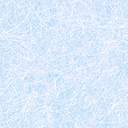 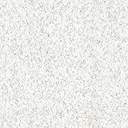 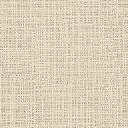 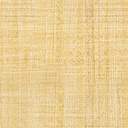 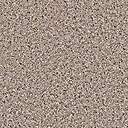 - extraction with chloroform/acetone (97:3 v/v)- clean-up with ferric chloride solution (pH 4,6)- extraction  with acetone/water (85:15 v/v)-extraction with acetone/water (85:15 v/v) and filtering- purification with sodium hydroxide, ferric chloride and chloroform-sample in chloroform/acetone (9:1 v/v) drain by gravity through MC- blue band 10 mm from the lower end of the micro column under UV light - blue band in the interface of silica-Florisil® under UV light- blue band at the top of Florisil® under UV lightSolution fluorometryStrengthrapid, easy handling, inexpensive, sensitive, multiple analysisWeaknessderivatization, fresh derivatization solution every day, equipment, calibration of the system necessarylabeling/ derivatizationContact pointCompoundReference1,2-diamino-4,5-dichlorbenze (DDB)pre-columnMonoliformin(Filek and Lindner, 1996)Iodinepost-columnAflatoxins(Jansen et al., 1987; Lemke et al., 1988; Shotwell, 1983)FluoresceinT-2/ HT-2(Lippolis et al., 2011; Maragos and Thompson, 1999; Thompson and Maragos, 1996)Brominepost-columnAflatoxin(Espinosa-Calderón et al., 2011; Stroka et al., 2000; Yuan, 2011)CyclodextrinAflatoxins, DON, ZON(Espinosa-Calderón et al., 2011; Francis et al., 1988; Galaverna et al., 2008)aluminium chloridespraying on TLC-plate and heatingTLC plateDON, Sterigmatocystin(Egmond, 1986)trifluoroacetic acidpre-columnAflatoxins(Egmond, 1986; Espinosa-Calderón et al., 2011)o-phthalaldehydepre-columnFumonisin(Shephard et al., 1990)FPIstrength- easy handling- portable weakness- in research- expensive equipment http://www.charm.comPrincipleLFDequipment EUR 2,995 (ROSA® EZ-M system)cost per analysis/ consumablesEUR 7-10PortabilityNoLaboratoryPreparation: yes  -  Analytics:  yesAnalyteMatrixMethodextraction buffer range[EUR]/100 pcs.ROSA WET®Aflatoxin Quantitative Test(USDA(GIPSA)-approved)barley, corn, corn flour, corn germ meal, corn gluten meal, corn meal, corn/soy blend, Distiller’s Dried Grain with Solubles (DDGS), hominy, oats, popcorn, rice bran (defatted), rough rice, sorghum, soybeans, wheatLFDWaterNot provided765FAST Aflatoxin QuantitativecornLFD70% methanol0 – 150 ppbBEST Aflatoxin QualitativecornLFDnon-toxic solution called BEST (composition due to IP not disclosed)10 ppb, 20 ppbAflatoxin P/N Test QualitativecornLFD50% methanol  or 70% ethanol10 ppb, 20 ppbROSA DON P/N TestQuantitativebarley, corn, wheatLFDdeionized 
or distilled water0.5 ppm, 1 ppm, 2 ppm, 5 ppmROSA DON Quantitative Testbarley, brewer’s rice, buckwheat, corn, corn bran, corn germ meal, corn gluten meal, DDGS, hominy, malted barley, milled rice, oats, palm kernel meal, rapeseed meal, rice bran, rough rice, rye, sorghum, soybean meal,
triticale, wheat, wheat bran, wheat flour, wheat midds,
wheat red dogLFDdeionized 
or distilled water0 – 6 ppm, 6 – 12 ppm, 12 – 24 ppmROSA FAST5 DONQuantitativebarley, corn, DDGS, malted barley, milled rice, oats, rough rice, sorghum, wheat, wheat bran, wheat flour, wheat midds LFDdeionized 
or distilled water0 – 1.5 ppm, 1 – 6 ppm830ROSA FAST5 FumonisinQuantitativebarley, corn, flaking corn grits, millet, oats, rough rice, sorghum, wheatLFD70% methanol0 – 6 ppmROSA Fumonisin Quantitative barley, corn, flaking corn grits, DDGS, millet, oats, rough rice, sorghum and wheatLFD70% methanol0 to 1 ppm, 0 to 6 ppm, and 6 to 60 ppmROSA Fumonisin Quantitative barley, corn, DDGS, hominy, oats, sorghum, soybean mealLFD50% ethanol0 to 1 ppm, 0 to 6 ppm, and 6 to 60 ppmROSA Ochratoxin Quantitative Testbarley, corn, corn gluten meal, malted barley, oats, rye, sorghum, 
soybean meal, wheat, buckwheat, rice
LFD70% methanol0 to 30 ppb, 0 to 150 ppb950http://envirologix.com/artman/publish/index.shtmlfor EU: http://www.mycotoxins-rapid-tests.eu/principle	LFDequipment Not availablecost per analysis/ consumablesNot availablePortabilityNoLaboratoryPreparation: yes  -  Analytics:  yesAnalyteMatrixdetection range (ppb)extraction bufferAflatoxinAflatoxins B and G quantitativecorn, wheat2.5 – 18050% ethanolaflatoxin residues quantitativecorn, wheat3 – 180Wateraflatoxin residues quantitativedried distilled grains with soluble (DDGS)10 – 45050% ethanolB1 and B2Qualitativecorn2050% ethanolDONQuantitativecorn, wheat, oats200 – 10,000waterbarley200 – 10,000waterDDGS200 – 10,000watercorn, corn gluten meal, DDGS; wheat, wheat bran, wheat midds, whole-wheat flour, white wheat flour; barley, malted barley; milled rice, rough rice; oats300 – 12,000waterqualitativecorn500 – 2,000waterZONquantitativecorn50 – 52050% ethanolFumonisinquantitativecorn and corn by-products in food and animal feeds0.2 – 20 ppm50% ethanolOchratoxin Aquantitativewheat0 – 150 ppbwater basedhttp://www.neogen.com/index.htmlPrincipleLFD, ELISAequipment reader: LFD: EUR 1,700, ELISA: EUR 4,500cost per analysis/ consumablesLFD: EUR 6, ELISA: EUR 6-7PortabilityNoLaboratoryPreparation: yes  -  Analytics:  yesAnalyteMethod/timedetection rangeMatrixAflatoxinVeratox®Aflatoxin totalQuantitativeELISA/5 min5 - 50 ppbcorn, cornmeal, corn gluten meal, corn/soy blend, wheat, rice, milo, soy, whole cottonseed, cottonseed meal, raw peanuts, peanut butter, mixed feedsVeratox® for Aflatoxin HS (High Sensitive)QuantitativeELISA/20 min1 – 8 ppbcorn, cornmeal, corn gluten meal, corn/soy blend, wheat, rice, milo, soy, whole cottonseed, cottonseed meal, raw peanuts, peanut butter, mixed feedsAgriScreenfor AflatoxinqualitativeELISA/5 min20 ppbcorn, cornmeal, corn gluten meal, corn/soy blend, wheat, rice, milo, soy, whole cottonseed, cottonseed meal, raw peanuts, peanut butter, mixed feedsReveal®Aflatoxin M1LFD/5 min500 pptMilkReveal® Q+ Aflatoxin totalQuantitativeLFD/6 min2 - 150 ppbcorn, corn productsReveal® Aflatoxin totalQualitativeLFD/3 min20 ppbcorn, corn gluten meal, corn meal, corn/soy blend, cottonseed, cottonseed meal, hominy, milo, peanuts, popcorn, rice, soy meal, wheatgreen test kit: cornDONVeratox ®DON 2/3QuantitativeELISA/5 min0.5 – 5 ppmwheat, wheat flour, wheat midds, wheat bran, corn, cornmeal, corn screenings, barley, malted barley, oatsVeratox® DON 5/5QuantitativeELISA/10 min0.5 – 5 ppmwheat, wheat flour, wheat midds, wheat bran, corn, cornmeal, corn screenings, barley, malted barley, oatsVeratox® DON HSQuantitativeELISA/20 min25 – 250 ppbwheat, wheat flour, wheat midds, wheat bran, corn, cornmeal, corn screenings, barley, malted barley and oats, processed cerealReveal® Q+ DONQuantitativeLFD/3 min0.3 – 6 ppm corn, barley, DDGS, malted barley, oats, wheat productsFumonisinVeratox® FumonisinQuantitativeELISA/20 min1 – 6 ppmcorn, barley, DDGS, milo, popcorn, rice, soybeans, wheatVeratox® Fumonisin 5/10 quantitativeELISA/15 min0.5 – 6 ppmcorn, barley, DDGS, milo, popcorn, rice, soybeans, wheatVeratox® Fumonisin HSQuantitativeELISA/15 min50 - 600  ppbcorn, barley, DDGS, milo, popcorn, rice, soybeans, wheatReveal® Q+ FumonisinQuantitativeLFD/6 min0.3 – 6 ppmcorn productsOchratoxinVeratox® Ochratoxin quantitativeELISA/20 min2 – 25 ppbcorn, barley, wheat, green coffee, various dried fruitVeratox® Ochratoxin Grain QuantitativeELISA/20 min2 – 25 ppbcorn, barley, other grainsReveal® Q+ Ochratoxin quantitativeLFD/9 min2 – 20 ppbgrain, grain productsT-2/ HT-2Veratox® T-2/ HT-2quantitativeELISA/10 min25 – 250 ppbcorn, barley, wheat, oats, ryeReveal® Q+ T-2/ HT-2QuantitativeLFD/6 min50 – 600 ppbgrain, grain productsZONVeratox ®ZON quantitativeELISA/10 min25 – 500 ppbcorn, wheat, barley, DDGSReveal® Q+ ZONQuantitativeLFD/6 min50 – 1,200 ppbcorn, wheat productshttp://www.r-biopharm.com/products/food-feed-analysis/mycotoxinsPrincipleLFD, ELISAequipment reader: EUR 1,200cost per analysis/ consumablesLFD: EUR 10-20, ELISA: EUR 4-6PortabilityNoLaboratoryPreparation: yes  -  Analytics:  yesAnalyteMethod/timerangeMatrixAflatoxinAFLACARD®B1qualitativeLFD/card/10 minnot provideda wide range of commoditiesAFLACARD®totalqualitativeLFD/card/10 minnot provideda wide range of commoditiesRIDA®Quick Aflatoxin quantitativeLFD4 – 20 ppbgrain, soy flour, nuts, pistachios, coconut flour, sunflower seeds, figs, dates, cashew nutsAflatoxin RQS quantitativeLFD4 ppbCornRIDASCREEN®Aflatoxin M1quantitativeELISA/1 h 15 min5 ppt, 50 pptmilk, milk powder, cheeseRIDASCREEN®Aflatoxin B1 30/15quantitativeELISA/ 45 min1 ppbcereals, feedRIDASCREEN®Aflatoxin totalquantitativeELISA/ 45 min1.75 ppbresidues in cereals and feedRIDASCREEN®FAST Aflatoxin quantitativeELISA/ 15 min1.75 ppbcereals, feedRIDASCREEN®FAST Aflatoxin M1 quantitativeELISA/ 15 min125 pptmilk, milk powderRIDASCREEN®FAST Aflatoxin SC quantitativeELISA/ 15 min 2 ppbcereals, feedDONRIDASCREEN®FAST DONquantitativeELISA/ 8 min0.2 ppmwheat, corn, barley,malted barley, oatsRIDASCREEN®FAST DON SCQuantitativeELISA/ 8 min0.074 ppmcereals, malt, feedRIDASCREEN® DONquantitativeELISA/ 45 mincereals, malt, feed: 18.5 ppb 
beer: 3.7 ppb 
wort: 3.7 ppbcereals, malt, feed, beer, wortRIDA®Quick DON semi-quantitative orquantitativeLFD/5 min0.5 ppm, 1.25 ppmwheat, triticale, cornFumonisinRIDASCREEN® FumonisinquantitativeELISA/45 min25 ppbcorn, corn productsRIDASCREEN®FAST FumonisinquantitativeELISA/15 min0.222 ppmcornRIDA®Quick Fumonisin semi-quantitativeLFD/5 min0.8 ppm, 4 ppmcornRIDA®Quick Fumonisin RQS quantitativeLFD/5 min0.8 ppm, 4 ppmcornOchratoxin AOCHRACARD®LFD/card/30 minnot provideda wide range of commoditiesRIDASCREEN®Ochratoxin A 30/15quantitativeELISA/5 mincereals and feed: 2.5 ppb 
cereals and feed: 1.25 ppb beer  pig serum: approx. 50 pptcereals, feed, beer and pig serumRIDASCREEN®FAST Ochratoxin A QuantitativeELISA/15 min5 ppbcereals and feedT-2RIDASCREEN®T-2quantitativeELISA/1 h 30 min< 5 ppbcereals, feedRIDASCREEN®FAST T-2quantitativeELISA/15 min20 ppbcereals, feedZONRIDASCREEN®FAST ZONquantitativeELISA/15 min17 – 41 ppbcereal, feedRIDASCREEN®FAST ZON SCquantitativeELISA/15 min5 ppbcerealsRIDA®Quick ZON RQS quantitativeLFD/5 min75 ppbcornwww.romerlabs.com/en/products/mycotoxins/in Germany: coring system diagnostix (www.coring.de/catpages.php?s=ae6d867f38f0a9574e3d9689c4754920&nav=2_4_0&catPage=4)PrincipleLFD, ELISA, fluorometryequipment reader: LFD: EUR not denoted , ELISA: EUR 3,000-4,000, fluorometer: EUR 6,000cost per kit/ consumables(per sample not denoted)LFD: EUR 245, ELISA: EUR 285-630, fluorometry: EUR 373-408PortabilityNoLaboratoryPreparation: yes  -  Analytics:  yesAnalyteRangetotal Aflatoxin1 - 20 ppb, 4 - 40 ppbAB12 - 50 ppbAM1100 – 2,000 ppt, 25 - 500 pptDON250 – 5,000 ppbFumonisin250 – 5,000 ppbOchratoxin A2 – 40 ppbZON25 – 1,000 ppbT2– 500 ppbAnalyteRangetotal aflatoxin4 ppb, 10 ppb, 20 ppb, 5 – 100 ppbAM10.1 – 0.6 ppbDON0.25 – 5 ppmFumonisin0.5 – 5 ppmAnalyteDetection limit [ppb]extraction bufferAflatoxinFluoroQuant®Afla3Not specifiedFluoroQuant®Afla Plus0.5AcetonitrileFluoroQuant®Afla Plus0.6MethanolFluoroQuant®Afla IAC (US domestic)3Not specifiedFluoroQuant®Afla IAC (International)3Not specifiedhttp://vicam.com/PrincipleLFD, fluorometryequipment EUR 6,000 (Series-4EX Fluorometer)(for LFD not denoted)cost per sample/ consumablesfluorometry: EUR 10-15(for LFD not denoted)PortabilityNoLaboratoryPreparation: yes  -  Analytics:  yesAnalyterange extraction bufferAflaTest(AFB1, AFB2, AFG1, AFG2 and AFM1) (feeds, food, grains, nuts, dairy product)0.1 – 300 ppbsalt and methanol/waterAflaB(AFB1, AFB2, AFG1, AFG2 and AFM1)1 – 300 ppbsalt and methanol/waterAfla M1FL+(for milk)12.5 - 200 pptFumoniTest™(Fumonisin B1, B2 and B3)0.016 – 10 ppmsalt and methanol/waterOchraTest™(Ochratoxin A)0.1 – 100 ppbmethanol/waterZearalaTest0.1 – 5 ppmsalt and methanol/waterAnalyteMatrixdetection range extraction bufferAfla-V(aflatoxin B1, B2, G1, G2 )n.d.0 -100 ppbethanol 70%DON-Vgrain, feed0 – 5 ppmwaterFumo-V(Fumonisin)0 – 5 ppmethanol 70%http://www.aokin.de/PrincipleFPI equipment EUR 25,000 (FP-spectrometer, liquid handling workstation) cost per analysis/ consumablesEUR 9 – 15PortabilityNoLaboratoryPreparation: yes  -  Analytics:  yesAnalyteMatrixDetection limit ppbrange ppbDON wheat, corn, oats, barley, rye, durum,cereals, flakes, pasta5(for wheat: 3)50-5,000ZONwheat, corn, oats, barley, rye, durum,cereals, flakes, pasta1(for wheat: 10)50-5,000http://www.diachemix.com/en/PrincipleFPIequipment EUR 26,000cost per analysis/ consumablesEUR 4-5PortabilityYesLaboratoryPreparation: yes  -  Analytics:  noAnalyteMethod/time per analysis rangeMatrixAflatoxin FPA qualitative testFPA 2 min≥ 20 ppb or ≥ 10 ppbCornAflatoxin FPA quantitative testFPA2 min0 – 100 ppbgrain, nutsDON Vomitoxin FPA qualitative testFPA2 min≥ 1 ppmWheatDON Vomitoxin FPA quantitative testFPA15 min0 – 6 ppm (detection limit 0.17 ppm)WheatFumonisin FPA qualitative testFPA 1-2 min≥ 1 ppmCornhttp://www.toximet.com/PrincipleFluorometryequipment EUR 7,000 - 22,500 (ToxiQuant)cost per sample/ consumablesEUR 23PortabilityNoLaboratoryPreparation: yes  -  Analytics:  yesMethodHPLC or LC-MS/MSELISALFD/DipstickFluorescence Polarization Immunoassay (FPI)quantitativequantitativequalitative or semi-quantitativequantitativePrincipleextraction, clean-up HPLC-UV or –FD with derivatization or LC-MS/MScompetitive immunoassay, detection about colour changes in the substrateform of immunoassay, detect the presence (or absence) of target analyte in samplebased on the measurement of polarization (polarization = mycotoxin )Time3 – 4 d45 min< 10 min2 minLegislationEU:US:EU:noUS:EU:US:EU:noUS:investment costs [EUR]10,000 – 50,0001,200depending on visualization method26,000 – 27,000costs/ sample [EUR]50 – 180 1522 – 2740 – 50Strengthsensitive, reproducibleeasy handling, low expenditure at time, sensitive, multiple analysiseasy handling, rapid, portable, no special equipmentrapid, easy handling, portableWeaknesshigh costs and equipment, trained scientific staff, timecross-reactivity, false-positive because of matrix disruptions, costsnot qualitative, costsin research, ex-pensive equipmentEU-legislation concerning mycotoxinsCompoundshttp://eur-lex.europa.eu/LexUriServ/LexUriServ.do?uri=CONSLEG:2006R1881:20100701:EN:PDF- maximum levels for DON, Afla, ZON,  Fumonisin B1, - B2, Ochratoxin A, T2-HT2 http://eur-lex.europa.eu/LexUriServ/LexUriServ.do?uri=CONSLEG:2002L0032:20100302:EN:PDF- maximum levels for Aflahttp://eur-lex.europa.eu/LexUriServ/LexUriServ.do?uri=OJ:L:2006:229:0007:0009:EN:PDF- maximum levels for DON, ZON, Fumonisin, Ochratoxin A, T2-HT2http://eur-lex.europa.eu/LexUriServ/LexUriServ.do?uri=OJ:L:2006:234:0035:0040:EN:PDF- Fusarium toxinshttp://eur-lex.europa.eu/LexUriServ/LexUriServ.do?uri=CONSLEG:2006R0401:20100313:EN:PDF- DON, Afla, ZON,  Fumonisin B1, - B2, Ochratoxin A, T2-HT2mycotoxinexcitation [nm]emmision [nm]Aflatoxin (Huang and Elmashni, 2007)365455Aflatoxin (Rasch et al., 2007)360427Ochratoxin A (Rasch et al., 2007)333/380455/427Ochratoxin B (Rasch et al., 2007)320/367460/422Zearalenone (Rasch et al., 2007)318466Aflatoxins (Jansen et al., 1987)365440mycotoxinmolecular weightSolventabsorbtivity-max (nm)Aflatoxin B.312Benzene:acetonitrile(98:2 v/v)19,800353Aflatoxin B1 312Chloroform22,300353Aflatoxin B2314Benzene:acetonitrile(98:2 v/v)20,900355Aflatoxin G1328Benzene:acetonitrile(98:2 v/v)17,100355Aflatoxin G2330Benzene:acetonitrile(98:2 v/v)357Aflatoxin M1328Chloroform19,950357Ochratoxin A403Benzene:acetic acid(99:1 v/v)5,550333Ochratoxin B369Benzene:acetic acid(99:1 v/v)6,000320Ochratoxin A431Benzene:acetic acidethyl ester(99:1 v/v)6,200333Ochratoxin B397Benzene:acetic acid(99:1 v/v)320Patulin154Absolute ethanol14,540276Patulin154Methanol12,880275Sterigmatocystin324Benzene15,200325Citrinin259Chloroform16,100322Zearalenone318Ethanol29,700236Zearalenone318Ethanol13,909274Zearalenone318Ethanol6,020316